UnderskriftÖnskar du fler rapporter så finns de på hemsidan www.e-tjanster.kil.se – omsorg och socialt stöd. Skickas till: Kils kommun, Socialförv, Box 88, 665 23 Kil	Rev 151110 2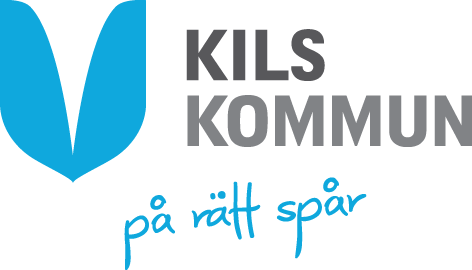 	MÅNADSRAPPORT	LEDSAGARE	AVLÖSARE	MÅNADSRAPPORT	LEDSAGARE	AVLÖSARE	MÅNADSRAPPORT	LEDSAGARE	AVLÖSARE	MÅNADSRAPPORT	LEDSAGARE	AVLÖSARE	MÅNADSRAPPORT	LEDSAGARE	AVLÖSAREÅr Månad      ___År Månad      ___År Månad      ___År Månad      ___År Månad      ___PersonuppgifterPersonuppgifterPersonuppgifterPersonnummerPersonnummerNamnNamnNamnNamnNamnNamnBefattningBefattningBefattningBefattningBefattningBefattningBefattningBefattningBefattningBefattningBefattningBefattningArbetsplatsArbetsplatsArbetsplatsArbetsplatsArbetsplatsArbetsplatsArbetsplatsArbetsplatsNy AdressNy AdressNy AdressNy AdressNy AdressNy AdressNy AdressNy AdressNy AdressNy AdressNy AdressNy AdressTidsangivelseTidsangivelseTidsangivelseRast TimObekväm arbetstidObekväm arbetstidObekväm arbetstidObekväm arbetstidObekväm arbetstidObekväm arbetstidDatumVik för/ÖvrigtVik för/ÖvrigtFr o mTomTomtidVardkvällVardnattVardnattVeckoslutStorhelgStorhelg12345678910111213141516171819202122232425262728293031SUMMERASUMMERASUMMERAArbetstagareArbetsledareArbetsledareArbetsledareArbetsledareNamnförtydligandeNamnförtydligandeRegReg